ATTACHMENT J –ZIP CODES TO BE SERVED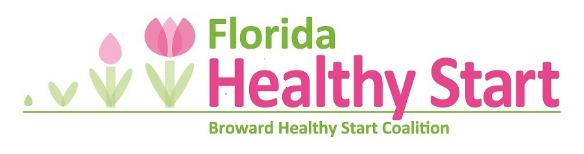 